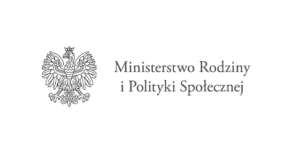 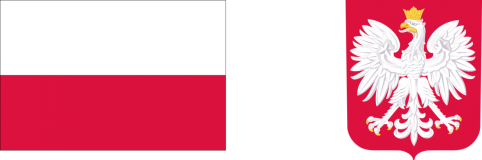 Gmina Świecie przystąpiła do realizacji Programu „Asystent osobisty osoby niepełnosprawnej – edycja 2023” finansowanego ze środków Funduszu Solidarnościowego 
w ramach resortowego programu Ministra Rodziny i Polityki Społecznej.  Realizatorem zadania w imieniu Gminy Świecie będzie Ośrodek Pomocy Społecznej 
w Świeciu. Udział w programie osób jest całkowicie nieodpłatny.Wartość dofinansowania Programu: 489 918,00 złCałkowity koszt realizacji Programu: 489 918,00 złGłównym celem Programu jest wprowadzenie usług asystencji osobistej jako formy ogólnodostępnego wsparcia w wykonywaniu codziennych czynności oraz funkcjonowaniu 
w życiu społecznym dedykowane osobom z niepełnosprawnościami posiadających orzeczenie o znacznym lub umiarkowanym stopniu niepełnosprawności lub orzeczenie traktowane 
na równi z ww. orzeczeniami, zgodnie z art. 5 i art. 62 ustawy z dnia 27 sierpnia 1997 r. 
o rehabilitacji zawodowej i społecznej oraz zatrudnianiu osób niepełnosprawnych będące mieszkańcami Gminy Świecie.Program realizowany do 31.12.2023r.Osoby zainteresowane uzyskaniem takiego wsparcia proszone są o kontakt:Ośrodek Pomocy Społecznej w Świeciu, 
ul. Gen. Józefa Hallera 11, 86-100 ŚwiecieOsoba do kontaktu: Stefania Konkołowicz-Dudzińska 
tel.52 527 40 91 lub 781 574 928 Więcej informacji:https://www.gov.pl/web/rodzina/ogloszenie-o-naborze-wnioskow-w-ramach-programu-resortowego-ministra-rodziny-i-polityki-spolecznej-asystent-osobisty-osoby-niepelnosprawnej---edycja-2023 Zapraszamy do udziału w Programie